	Course Outline Summary (COS) Form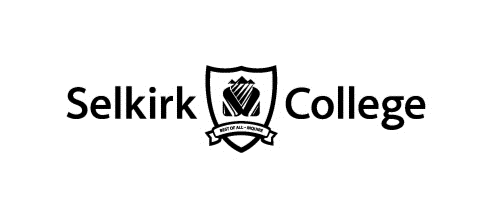 New Course Outline  (All signatures are required.)Revised Course Outline  					(Signatures required as per course outline guide and as noted below.)The purpose of this form is to:implement approvals as per Policy 8100: Instructional Programssummarize course outline changes or provide new detailsmaintain an official approved copy of course outline (see section 7.1.2 #8 and 7.3.2)capture approval signaturesdirect changes to the appropriate approvertrigger SRS and/or web updates (calendar, fees, transfer, curriculum worksheets, program policies…)communication mechanism to stakeholdersinforms originators that approval has been granted/denied*NOTE:  If you are unable to provide all required information in this form, please attach an additional page.*NOTE:  See business process documentation for more detailed information.17 10 17 / :lpEDP\CUSTOM TEMPLATES\COURSE OUTLINE TEMPLATES\2017…COurse information (* To complete this section, refer to the Course Outline Reference Guide for assistance.)COurse information (* To complete this section, refer to the Course Outline Reference Guide for assistance.)COurse information (* To complete this section, refer to the Course Outline Reference Guide for assistance.)Course Title:       Course Title:       Course Title:       Course Code:       Course Number:       Number of Credits:       (Requires Registrar’s Approval)       (Requires Registrar’s Approval)       (Requires Registrar’s Approval)       Number of Weeks:       Lecture Hours/Week:       Seminar Hours/Week:       Lab Hours/Week:       Other Hours:        Total Hours:       Type of Lab:       (Please specify if computer, field, music, etc)Type:       (Please specify if practicum, field, etc)Total Hours:       Program Name:       Program Name:       Program Name:       Program Name:       Effective Semester:Effective Semester:School:       School:       Fall		 Year 20    School Chair:       School Chair:       Winter	Year 20    Contact Person:       Contact Person:       Spring	Year 20    Submitted by:       Date:       Revisions (Please check all that apply.)Revisions (Please check all that apply.)Revisions (Please check all that apply.)Revisions (Please check all that apply.)Revisions (Please check all that apply.)Revisions (Please check all that apply.)Revisions (Please check all that apply.)Course Title change (EdCo)Course Code change (Registrar & EdCo)Course Number change (Registrar & EdCo)Number of credits - new or change (Registrar, CC, EdCo)Course Details change (weeks, lecture, lab, or seminar hours, work term or clinical, or other hours) (Registrar, EdCo)Transfer Information (Complete page 2, Summary of Course Changes, Summary of Course Transfer Information)Calendar Description change
(Minor –School Chair, Major-EdCo)Pre or Co-requisites (EdCo)Course Title change (EdCo)Course Code change (Registrar & EdCo)Course Number change (Registrar & EdCo)Number of credits - new or change (Registrar, CC, EdCo)Course Details change (weeks, lecture, lab, or seminar hours, work term or clinical, or other hours) (Registrar, EdCo)Transfer Information (Complete page 2, Summary of Course Changes, Summary of Course Transfer Information)Calendar Description change
(Minor –School Chair, Major-EdCo)Pre or Co-requisites (EdCo)Cross-listed course numberSignificant part of content or Learning Outcomes (School Chair up to f18, thereafter EdCo)Grading Table (Chair)Assessment (School Chair up to f18, thereafter EdCo)Learning Resources (School Chair)Course Suspension (EdCo)Course Deletion (EdCo)Other (Specify):      Cross-listed course numberSignificant part of content or Learning Outcomes (School Chair up to f18, thereafter EdCo)Grading Table (Chair)Assessment (School Chair up to f18, thereafter EdCo)Learning Resources (School Chair)Course Suspension (EdCo)Course Deletion (EdCo)Other (Specify):      Cross-listed course numberSignificant part of content or Learning Outcomes (School Chair up to f18, thereafter EdCo)Grading Table (Chair)Assessment (School Chair up to f18, thereafter EdCo)Learning Resources (School Chair)Course Suspension (EdCo)Course Deletion (EdCo)Other (Specify):      Any changes are to be supported by a track change version of the most current approved course outline from EDP.  COS form and track change course outline to be submitted to Natasha Makortoff, Academic Governance Assistant, at nmakortoff@selkirk.ca for processing.Any changes are to be supported by a track change version of the most current approved course outline from EDP.  COS form and track change course outline to be submitted to Natasha Makortoff, Academic Governance Assistant, at nmakortoff@selkirk.ca for processing.Any changes are to be supported by a track change version of the most current approved course outline from EDP.  COS form and track change course outline to be submitted to Natasha Makortoff, Academic Governance Assistant, at nmakortoff@selkirk.ca for processing.Any changes are to be supported by a track change version of the most current approved course outline from EDP.  COS form and track change course outline to be submitted to Natasha Makortoff, Academic Governance Assistant, at nmakortoff@selkirk.ca for processing.Any changes are to be supported by a track change version of the most current approved course outline from EDP.  COS form and track change course outline to be submitted to Natasha Makortoff, Academic Governance Assistant, at nmakortoff@selkirk.ca for processing.Any changes are to be supported by a track change version of the most current approved course outline from EDP.  COS form and track change course outline to be submitted to Natasha Makortoff, Academic Governance Assistant, at nmakortoff@selkirk.ca for processing.Any changes are to be supported by a track change version of the most current approved course outline from EDP.  COS form and track change course outline to be submitted to Natasha Makortoff, Academic Governance Assistant, at nmakortoff@selkirk.ca for processing.SUMMARY OF Course CHANGESSUMMARY OF Course CHANGESSUMMARY OF Course CHANGESSUMMARY OF Course CHANGESSUMMARY OF Course CHANGESSUMMARY OF Course CHANGESSUMMARY OF Course CHANGESUse page 2 to provide course changes, summary updates and rationale.Use page 2 to provide course changes, summary updates and rationale.Use page 2 to provide course changes, summary updates and rationale.Use page 2 to provide course changes, summary updates and rationale.Use page 2 to provide course changes, summary updates and rationale.Use page 2 to provide course changes, summary updates and rationale.Use page 2 to provide course changes, summary updates and rationale.Course EquivalencyCourse EquivalencyCourse EquivalencyCourse EquivalencyCourse EquivalencyCourse EquivalencyCourse EquivalencyIs this course replacing a current course?Is this course replacing a current course?Yes  No  No  No  No  If yes, can students get credit for both the proposed course and the replaced course?	If yes, can students get credit for both the proposed course and the replaced course?	If yes, can students get credit for both the proposed course and the replaced course?	If yes, can students get credit for both the proposed course and the replaced course?	If yes, can students get credit for both the proposed course and the replaced course?	Yes  No  If yes, what other courses or programs will be impacted by this change?If yes, what other courses or programs will be impacted by this change?If yes, what other courses or programs will be impacted by this change?If yes, what other courses or programs will be impacted by this change?If yes, what other courses or programs will be impacted by this change?If yes, what other courses or programs will be impacted by this change?If yes, what other courses or programs will be impacted by this change?technology requirementstechnology requirementstechnology requirementstechnology requirementstechnology requirementstechnology requirementstechnology requirementsAre there technology requirements?  Are there technology requirements?  Yes   No   No   No   No  If yes, please indicate.       If yes, please indicate.       If yes, please indicate.       If yes, please indicate.       If yes, please indicate.       If yes, please indicate.       If yes, please indicate.       Summary of course changesSummary of course changesSummary of course changesSummary of course changesSummary of course changesSummary of course changesSummary of course changesProvide a summary of the course changes, including rationale.  (Maximum 6 bullet points.)Provide a summary of the course changes, including rationale.  (Maximum 6 bullet points.)Provide a summary of the course changes, including rationale.  (Maximum 6 bullet points.)Provide a summary of the course changes, including rationale.  (Maximum 6 bullet points.)Provide a summary of the course changes, including rationale.  (Maximum 6 bullet points.)Provide a summary of the course changes, including rationale.  (Maximum 6 bullet points.)Provide a summary of the course changes, including rationale.  (Maximum 6 bullet points.)ApprovalsApprovalsApprovalsApprovalsApprovalsApprovalsApprovalsApprovalsApprovalsSchool Chair DateDeanDeanDateRegistrarDateCurriculum Committee ChairCurriculum Committee ChairDateEdCo ChairEdCo ChairEdCo ChairDateDateDateDateDatesummary of COurse transfer information changes (The following information is required to request/update course transfer information through BCCAT to other BC Post-secondary institutions.)summary of COurse transfer information changes (The following information is required to request/update course transfer information through BCCAT to other BC Post-secondary institutions.)summary of COurse transfer information changes (The following information is required to request/update course transfer information through BCCAT to other BC Post-secondary institutions.)summary of COurse transfer information changes (The following information is required to request/update course transfer information through BCCAT to other BC Post-secondary institutions.)summary of COurse transfer information changes (The following information is required to request/update course transfer information through BCCAT to other BC Post-secondary institutions.)summary of COurse transfer information changes (The following information is required to request/update course transfer information through BCCAT to other BC Post-secondary institutions.)Transfer request to:       Transfer request to:       Transfer request to:       Transfer request to:       Transfer request to:       Transfer request to:       InstitutionCourse CodeCourse NumberCreditsNewUpdateOffice use onlyOffice use onlyOffice use onlyOffice use onlyAcademic GovernanceDate:System AnalystDate:EDPDate: